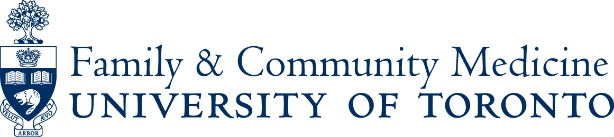 Electives - International Global Health ElectivesInternational Global Health ElectivesTerminologyFor the purpose of this document, “International Global Health (IGH) electives” refer to electives taking place outside Canada, in a resource-limited setting or with populations made vulnerable by adverse social determinants of health, for the purpose of enhancing competencies that prioritize improving and achieving health equity. In contrast, “International Electives” refer to electives conducted outside Canada, often in a specific clinical area (addiction medicine, emergency medicine, etc.) where equivalent learning opportunities are not available locally and where the learning objectives of the resident do not directly pertain to the care of populations made vulnerable by adverse social determinants of health. To minimize confusion between these two distinct learning experiences, the first is often shortened to “Global Health electives”.BackgroundThe Department of Family and Community Medicine is supportive of global health electives for which no similar experience is available locally insofar as they are academically sound, thoughtfully prepared, and adequately debriefed.The process presented below is intended to support learners in the selection, preparation and debriefing of their global health elective experience. EligibilityResidents must be in good standing in order to participate in global health electives abroad. Residents are strongly encouraged to undertake global health electives during their second year of training. This allows time for residents to establish continuity in their own practices during their first year, to reach a level of competency that optimizes their readiness to learn in the global health setting and to minimize the burden of oversight they inevitably bring to the host community.  Residents who feel they have a compelling reason to participate in a global health elective abroad in their first year should communicate their request and rational in writing to their local site director for consideration. SupervisionElective supervisors must belong to a regulated health care profession, must be familiar with the requirements of the family medicine residency program at the University of Toronto and must be able to provide daily supervision and teaching to the resident. When required, supervisors should also be able to provide support to learners as they integrate into sometimes challenging learning experiences. PlanningThe Global Health Program should be contacted as soon as a resident is considering a global health elective, at least three months before the proposed date of departureAll Global Health Electives must be at least four weeks long, not including vacation. That is to say, residents are expected to spend four weeks working in the international learning setting.  Electives that do not meet this requirement will be declined.Residents should familiarize themselves with the Global Health Elective Experience Report Form to be completed within one month of return prior to committing to a global health elective abroad. The form can be found at the end of your application form.A date for debrief should be set before departure. Please contact dfcm.globalhealth@utoronto.ca to arrange.Flights should not be purchased until the elective has been approved by all required parties.A purchased non-refundable ticket will not be considered a compelling reason to receive elective approval. Application & Approval ProcessAll global health electives require approval by the site director, the DFCM Global Health and Social Accountability Vice-Chair, and the DFCM postgraduate director. Applications must be submitted a minimum of 12 weeks prior to the proposed departure date in order to allow sufficient time for review, consideration, approval or rejection. Residents are advised not to secure travel arrangements or incur non-refundable expenses prior to receiving final approval of their application.Applications are submitted to the site director for approval.  If approved by the site director, the application will then be reviewed by the Global Health and Social Accountability program at the DFCM.  Residents must contact the Global Health and Social Accountability program dfcm.globalhealth@utoronto.ca in advance to inform them of their plans to arrange.Application ContentResidents must provide well thought-out, SMART educational objectives for their experience (Specific, Measurable, Achievable, Relevant and Time). Appendix A provides information to assist residents in defining their objectives.Residents are encouraged to complete a Learning Plan with their host supervisor in order to clearly define expectations of the experience. We encourage residents to reflect on the Guiding Principles of Global Health Electives when developing their plans. Residents must complete the timetable in the application in detail including how much on-call time they will be required to cover.  SupervisionHost supervisors must complete Section #3 of the application or substitute a signed letter of intent. Residents may submit their application pending completion of the Supervisor’s Declaration in order to prevent unnecessary delays in processing the application. However, final approval of the application will not be granted until the supervisor’s Declaration has been received. Mandatory administrative requirementsResidents traveling outside of the University of Toronto system must comply with all registration, licensure and insurance regulations applicable to that particular university/province/country. Please note the following: Residents are registered as a postgraduate trainee at the University of Toronto. They should enquire about and fulfill the registration requirements of the host institution. A resident’s’ educational license is valid ONLY in the Province of OntarioIt is the resident’s responsibility to enquire with the host institution to determine if a temporary license is required for the duration of the elective and to fulfill that requirement.The CMPA does not provide malpractice insurance for practice outside of Canada. Residents should clarify malpractice coverage in the host jurisdiction prior to departure.Residents must provide the program information regarding how they can be reached during their stay abroad as per Section #4. (Telephone, fax, address, email). Residents are required to comply with Faculty of Medicine’s requirements for pre-departure preparation by completing Pre-Departure Training provided by Post Graduate Medical Education (PGME). More information can be found on their website at http://gh.pgme.utoronto.ca/?page_id=7001Residents must forward proof of attendance in the Pre-Departure Training to the Global Health and Social Accountability Program at least 2 weeks prior to departure. It is the resident’s responsibility to review and adhere to the travel notices issued by the Government of Canada’s Travel Advice and Advisories https://travel.gc.ca/travelling/advisories and the University of Toronto’s Safety Abroad Policies: https://safetyabroad.utoronto.ca/Mandatory Post Return Report and debriefTo consolidate their learning experience residents are expected to fulfill the following post-return requirements: Submit a Global Health Experience Report Form Participate in a debrief meeting with the DFCM Global Health and Social Accountability Vice-Chair. A field note will be completed following this conversation.Please email dfcm.globalhealth@utoronto.ca to schedule a debrief and to submit your post-return report. Global Health Elective Check listGetting the ball rollingThinking of doing a global health elective abroad?  Please review this check list.Check with your site director to confirm that you can start planning.Identify a host institution and supervisor.At least 12 weeks prior to departure, contact the Global Health Program (mailto:dfcm.globalhealth@utoronto.ca) to inform them of your intent to apply.Contact the host preceptor and:Develop/discuss your educational objectivesFill out the activity and supervision scheduleLet them know you need their signature or a letter of commitment to receive approvalEnquire about licensing and registration requirementsConfirm language requirementsEnquire regarding housing and ground transportation on siteSubmit your completed form to your site director, to be forwarded to the DFCM Global Health and Social Accountability Program and then to the DFCM postgraduate director for final approval.Call the CMPA to clarify coverageONCE YOU RECEIVE FINAL APPROVALBook your flight!Complete the pre-departure training requirements of the Faculty of MedicineUPON YOUR RETURNWithin 4 weeks of leaving your host community, submit your trip reportContact the DFCM Global Health and Social Accountability program to confirm a debrief conversationReceive a field note!Appendix ASMART ObjectivesDeveloping SMART ObjectivesOne way to develop well-written objectives is to use the SMART approach. Developingspecific, measurable objectives requires time, orderly thinking, and a clear picture of theresults expected from program activities. The more specific your objectives are, theeasier it will be to demonstrate success.SMART stands forSpecificMeasurableAttainable/AchievableRelevantTime boundSpecific—What exactly are we going to do for whom?The “specific” part of an objective tells us what will change for whom in concrete terms.It identifies the population or setting, and specific actions that will result. In some casesit is appropriate to indicate how the change will be implemented (e.g., through training).Coordinate, partner, support, facilitate, and enhance are not good verbs to use inobjectives because they are vague and difficult to measure. On the other hand, verbssuch as provide, train, publish, increase, decrease, schedule, or purchase indicateclearly what will be done.Measurable—Is it quantifiable and can WE measure it?Measurable implies the ability to count or otherwise quantify an activity or its results. Italso means that the source of and mechanism for collecting measurement data areidentified, and that collection of these data is feasible for your program or partners.A baseline measurement is required to document change (e.g., to measure percentageincrease or decrease). If the baseline is unknown or will be measured as a first activitystep, that should be indicated in the objective as “baseline to be determined usingXXX database, 20XX.” The data source you are using and the year the baseline wasobtained should always be specified in your objective statement. If a specificmeasurement instrument is used, you might want to incorporate its use into theobjective.Another important consideration is whether change can be measured in a meaningfuland interpretable way given the accuracy of the measurement tool and method.Attainable/Achievable—Can we get it done in the proposed time frame with theresources and support we have available?The objective must be feasible with the available resources, appropriately limited inscope, and within the program’s control and influence.Sometimes, specifying an expected level of change can be tricky. To help identify atarget, talk with an epidemiologist, look at historical trends, read reports or articlespublished in the scientific or other literature, look at national expectations for change,and look at programs with similar objectives. Consult with partners or stakeholdersabout their experiences. Often, talking to others who have implemented similarprograms or interventions can provide you with information about expected change.In some situations, it is more important to consider the percentage of change as anumber of people when discussing impact. Will the effort required to create the amountof change be a good use of your limited resources?Relevant—Will this objective have an effect on the desired goal or strategy?Relevant relates to the relationship between the objective and the overall goals of theprogram or purpose of the intervention. Evidence of relevancy can come from aliterature review, best practices, or your theory of change.Time bound—When will this objective be accomplished?A specified and reasonable time frame should be incorporated into the objectivestatement. This should take into consideration the environment in which the changemust be achieved, the scope of the change expected, and how it fits into the overallwork plan. It could be indicated as “By December 2010, the program will” or “Within 6months of receiving the grant,...”Using SMART ObjectivesWriting SMART objectives also helps you to think about and identify elements of theevaluation plan and measurement, namely indicators and performance measures.An indicator is what you will measure to obtain observable evidence ofaccomplishments, changes made, or progress achieved. Indicators describe the type ofdata you will need to answer your evaluation questions. A SMART objective often tellsyou what you will measure.A performance measure is the amount of change or progress achieved toward aspecific goal or objective. SMART objectives can serve as your performance measuresbecause they provide the specific information needed to identify expected results.Annex 1GLOBAL HEALTH ELECTIVE APPLICATIONName: _____________________    Level: _____  Current Site: ______________________Experience:_______________________                Location of Elective: ________________Dates:______________ to ______________        Vacation: _________________________Host Supervisor:___________________________ Host Supervisor’s University/Hospital Affiliation:_________________________________Host Supervisor’s Email Address:______________________________________________1.	List your SMART learning objectives for this experience:  SMART stands for: Specific, Measurable, Attainable/Achievable, Relevant, Time bound2.	Outline your schedule during this experience.  	(Be specific -- detail teaching in both ambulatory, in-patient and on call responsibility.)3.	Supervisor’s Declaration: (an email letter of intent may also be substituted)I agree to provide this resident direct supervision during the experience outlined above and to evaluate the trainee in writing prior to the completion of this experience.	_____________________________________	____________________________	Signature						Date4.	Resident’s Declaration:I agree to comply with all registration requirements of the sponsoring University and where required, to acquire appropriate licensure and insurance coverage for the duration of this experience.  I further agree to submit a written evaluation of this experience to my Site Director.During this experience I may be contacted at: Tel:__________________________		Fax: _____________________________________Address: _____________________________________________________________________ ____________________________________________________________________________ Email:________________________________________________________________________  Signature________________________ 	Date_____________________________________ Approved by:________________________________________                  ____________________________Site Director							Date For Global Health Electives:    Reviewed by: ________________________________________                  ____________________________Global Health and Social Accountability Program		DateFor DFCM Office Use Only:______________________________	_________	       	___________________________University Program Director					Date Please return this form to Department of Family and Community MedicineUniversity of Toronto500 University Avenue, 3rd Floor, Toronto, ON  M5G 1V7Fax: 416-978-8179Email: familymed.postgrad@utoronto.caAnnex 2GLOBAL HEALTH ELECTIVE EXPERIENCE REPORT FORMThe purpose of this form is to document and reflect on your experience. Return completed forms to Lela Sarjoo familymed.postgrad@utoronto.ca and Jamie Rodas dfcm.globalhealth@utoronto.ca at the DFCM office.Location of the elective: Dates of the elective: Your name and contact information: Name of Supervisor(s): Supervisor’s contact information (including email if available): In 3 to 5 pages, please describe your global health elective experience, including the following:Briefly describe the elective including patient population seen, responsibilities, amount of supervision etc. What were the proposed educational outcomes of the rotation and were they achieved?Provide a description and evaluation of the host setting including quality of clinical interaction and supervision, language requirements, openness of the host community to receiving other learners and recommendation to other learners.  Provide highlights of the experience and a description of how it might inform/benefit your practice in the future.Comparison of country’s PHC system and services to Canada’s, and what Canada can learn from this country and vice-versa.If possible, please include pictures of the site.MONDAYTUESDAYWEDNESDAYTHURSDAYFRIDAYSAT/SUNa.m.p.m.